		18.9.2017	             1429/07.01.00/2017LIITE 4Viite 	Manner-Suomen maaseudun kehittämisohjelman 2014-2020 arviointi1. TarjouspyyntöMaa- ja metsätalousministeriö (jäljempänä ”Hankintayksikkö”) pyytää tarjoustanne asiakohdassa mainitun arvioinnin toimittamisesta tämän tarjouspyynnön ja sen liitteiden mukaisesti. Hankintaan sovelletaan julkisista hankinnoista ja käyttöoikeussopimuksista annettua lakia (1397/2016, jäljempänä hankintalaki).Hankinnasta julkaistaan hankintailmoitus Euroopan Unionin virallisessa TED-tietokannassa ja osoitteessa www.hankintailmoitukset.fi (Hilma). Alustava tarjouspyyntö liitteineen julkaistaan hankintailmoituksen yhteydessä. Alustava tarjouspyyntö liitteineen on lisäksi tarkoitus julkaista hankintayksikön verkkosivuilla www.mmm.fi/hankintailmoitukset.2. Hankinnan tausta, tarkoitus ja tavoitteet Tässä tarjouspyynnössä kuvattu hankinta on osa Manner-Suomen maaseudun kehittämisohjelman 2014-2020 (jäljempänä maaseutuohjelma) arvioinnin toteuttamissuunnitelmassa kuvattuja arviointeja. Suunnitelma on luettavissa osoitteessa: www.maaseutu.fi/maaseutuverkosto/vaikutukset/arviointi/3. Hankinnan kohde Hankinnan kohteena on maaseutuohjelman maatalousluonnon monimuotoisuutta ja maisemaa edistävien toimenpiteiden tuloksellisuuden ja vaikuttavuuden arviointi.Hankinta koostuu kolmesta osasta, jotka ovat:I: 	Tuloksellisuuden arviointi ja arviointikysymyksiin vastaaminen, joka tulee toteuttaa vertailukelpoisesti vuonna 2017 julkaistun maatalousluonnon monimuotoisuutta ja maisemaa edistävien toimenpiteiden tuloksellisuuden arvioinnin kanssa II: 	Vaikuttavuuden arviointi ja arviointikysymyksiin vastaaminen kirjallisuuden, tapaustutkimusten ja tuloksellisuusarvioinnin tulosten perusteella.III:	Arviointia varten tarvittavien tapaustutkimusten toteuttaminenHankinnan kohde ja sitä koskevat vaatimukset on kuvattu liitteessä 4.1 (Hankinnan kohde). Vaihtoehtoiset tarjoukset eivät ole sallittuja.Hankintayksikkö valitsee yhden (1) toimittajan, jonka kanssa se tekee sopimuksen. 4. Hankinnan jakaminen osiinOsatarjoukset eivät ole sallittuja.Hankinta on osa maaseutuohjelman ympäristövaikutusten laajaa arviointikokonaisuutta, joka on jaettu osiin aihepiireittäin. Luonnon monimuotoisuuteen ja maisemaan liittyvä arviointi hankitaan erikseen, jotta mahdollistetaan useampien tähän aihekokonaisuuteen syvällisesti perehtyneiden tarjoajien osallistuminen. Hankintaa ei jaeta pienempiin osiin, koska aihepiirin vaikuttavuuden arvioinnin toteuttaminen vaatii arvioitsijalta perehtymisen toimenpiteiden tuloksellisuuteen sekä tapaustutkimusten tuloksiin.  5. HinnoitteluTarjouksen hinnat ilmoitetaan hintalomakkeella (tarjouspyynnön liite 4.3). Hintojen tulee sisältää kaikki mahdolliset työn toteuttamisesta aiheutuvat kulut (materiaali-, matkustus- ja toimistokuluineen), eikä laskutus tai muita lisiä ole oikeus laskuttaa. Hinnat ilmoitetaan ilman arvonlisäveroa. Valittavalla toimittajalla on oikeus laskuttaa voimassa oleva arvonlisävero. Tilaaja voi hankkia sopimuskauden aikana sopimuksen piiriin kuuluvia muita kuin hintalomakkeella ilmoitettuja palveluja toimittajan voimassaolevan hinnaston mukaisesti.Hintalomakkeella ilmoitetut hinnat ovat kiinteinä voimassa koko sopimuskauden ajan.Hankintaan on käytettävissä kokonaisuudessaan enintään 150 000 € (ALV 0 %). 6. Sopimuskausi Sopimuskausi alkaa sopimuksen allekirjoittamisella ja on voimassa, kunnes sopimusvelvoitteet on suoritettu. Sopimuskauden arvioitu alkamisajankohta on 1/2018.Arvioinnin loppuraportti on oltava sisällöltään valmis tilaajalla luovutettavaksi 10/2019 mennessä. 	7. Hankintamenettely Hankintamenettelynä käytetään neuvottelumenettelyä. Hankinta on EU-kynnysarvon ylittävä hankinta. Hankintaan kuuluu suunnittelua ja hankinnan kohteen kuvausta ei voida laatia riittävän tarkasti viittaamalla standardiin, eurooppalaiseen tekniseen arviointiin, yhteiseen tekniseen eritelmään tai tekniseen viitteeseen. Tämän takia hankinta tehdään neuvottelumenettelyllä.Hankinnassa noudatetaan lakia julkisista hankinnoista ja käyttöoikeussopimuksista (1397/2016, hankintalaki).Tilaaja voi keskeyttää hankintamenettelyn osittain tai kokonaan todellisesta ja perustellusta syystä (hankintalain 125 §).Tarjouksen tekemisestä, esittelystä tai muusta menettelyyn osallistumisesta ei makseta tarjoajille korvausta. Tarjousasiakirjat ovat saatavissa suomen kielellä.8. Tarjousten käsittely Menettelyn vaiheet ovat seuraavat:Hankintayksikkö:Avaa tarjouksetTarkastaa, että tarjoajan osallistumispyyntövaiheessa ESPD -lomakkeella ilmoittamat soveltuvuutta koskevat vastaukset ovat säilyneet ennallaanTarkastaa tarjousten tarjouspyynnön mukaisuudenVertailee tarjouksetValitsee parhaan tarjouksenPyytää ja tarkastaa parhaan tarjouksen antajalta soveltuvuutta koskevat todistukset ja selvityksetTekee hankintapäätöksen ja antaa päätöksen tiedoksi kaikille tarjoajilleSolmii hankintasopimuksen voittajan kanssa. Hankintasopimus syntyy vasta kirjallisen sopimuksen allekirjoittamisella.EU-kynnysarvon ylittävässä hankinnassa hankintasopimus voidaan tehdä aikaisintaan 14 päivän kuluttua siitä, kun tarjoaja on saanut tai hänen katsotaan saaneen päätös perusteluineen tiedoksi.9. Tarjousten tarjouspyynnönmukaisuusTarjotun palvelun tulee olla tarjouspyynnössä ja sen liitteissä esitetyn mukainen ja tarjoukseen on liitettävä kaikki pyydetyt selvitykset tarjouslomakkeen mukaisesti (liite 4.2). Tarjousten tarjouspyynnönmukaisuuden tarkistuksessa käytetään liitteissä vaadittuja ja annettuja tietoja ja selvityksiä sekä tarjousta kokonaisuudessaan. Hankintayksikkö varaa oikeuden tarkastaa kaikilta tarjoajilta mm. mahdolliset kirjoitus-, lasku- yms. virheet. Lisäksi Hankintayksikkö varaa oikeuden tarkastaa ristiriitaiset tai puutteelliset tiedot. Tarkastamisella ei kuitenkaan anneta tarjoajille mahdollisuutta parantaa tarjoustaan. Tarjoajan tulee sisällyttää tarjoukseensa kaikki tarjouspyynnössä edellytetty tieto. Tarjouksessa ilmoitettuja web-linkkejä ei huomioida tarjouksia vertailtaessa, ellei tarjouspyynnössä ole joiltakin kohdin toisin nimenomaisesti todettu.Tarjouskilpailusta suljetaan pois ne tarjoukset, jotka eivät ole tarjouspyynnön tai tarjousmenettelyn ehtojen mukaisia edellyttäen, että tarjouksen tarjouspyynnön vastaisuus vaarantaa tarjoajien tasapuolisen kohtelun tarjousten vertailussa.10. Tarjouksen valinta ja vertailuperusteetTarjouksen valintaperusteena on kokonaistaloudellisesti edullisin tarjous. Valintaperusteita voidaan täsmentää lopulliseen tarjouspyyntöön.Kokonaistaloudellinen edullisuus arvioidaan seuraavien vertailuperusteiden ja niille asetettujen painoarvojen mukaisesti. Painoarvot on tässä alustavassa tarjouspyynnössä esitetty vaihteluväleinä ja ne täsmentyvät lopulliseen tarjouspyyntöön.1. HINTA, painoarvo 20-40 %Hintatiedot vertaillaan hintalomakkeessa (liite 4.3) annetun kiinteän kokonaishinnan perusteella. Hinnan vertailussa kokonaishinnaltaan edullisin tarjous saa painoarvon mukaisen pistemäärän ja muut suhteessa vähemmän seuraavan laskukaavan mukaisesti: (hinnaltaan halvin tarjous/vertailtava tarjous) x painoarvo.2. LAATU, painoarvo yhteensä 60-80 %Laatu vertaillaan seuraavastiTyösuunnitelman sisältö (30-50 %)Tarjoaja laatii enintään 25 sivua pitkän (word-dokumentti/PDF) työsuunnitelman siitä, miten se tulee toteuttamaan arvioinnin. Työsuunnitelman tulee sisältää-	vastaus hankinnan kohteen kuvaukseen (liite 4.1);-	aikataulutus;-	raportointisuunnitelma;-	arvio henkilötyöpanoksesta ja toiminnan muu resursointi;-	vastuulliset tekijät ja muut nimetyt henkilöt; sekä-	mahdollinen alihankkijoiden käyttö.Työsuunnitelmassa arvioidaan seuraavia asioita laadun ja toteuttamiskelpoisuuden osalta:Vastuut, tuotokset ja työmenetelmien jäsentäminen käyvät ilmi selkeästi työsuunnitelmasta Työsuunnitelma tukee hankinnan kohteen tavoitteita ja siinä on huomioitu hankinnan kohteen kuvaus, aikataulutus ja tarjouspyynnöstä ilmi käyvät tilaajan muut vaatimukset. Vertailussa lasketaan tarjoajan eri kohdista saamat pisteet yhteen ja eniten pisteitä saanut tarjous saa painoarvon mukaiset pisteet. Muut tarjoukset pisteytetään kaavalla: (vertailtava tarjous / eniten pisteitä saaneen tarjoajan pistemäärä) x painoarvo. Hankkeeseen osoitettujen tekijöiden erityisosaaminen ja kokemus selvityksen alalta (30-50 %)Tarjoajan tulee ilmoittaa tarjouksessaan arviointiin osallistuva vastuullinen johtaja ja muut arvioijat. Kokemuksien ja toimeksiantojen vertailussa otetaan huomioon viimeiset 10 vuotta.  Arvioinnin tekemiseen osallistuvien henkilöiden kokemusta ja osaamista arvioidaan seuraavilta osa-alueilta:Kokemus ja toimeksiannot maatalousluonnon monimuotoisuuteen liittyvistä tehtävistäKokemus ja toimeksiannot politiikkavaikutusten arvioimisestaHenkilöiden osaamisen ja kokemuksen arviointi tehdään tarjouksen mukana lähetettävän nimettyjen henkilöiden ansioluetteloiden perusteella (liite 4.5). Arviointiperusteena käytetään henkilön vastaaviin tehtäviin käyttämää tosiasiallista aikaa (esim. 3 htkk kalenterivuoden aikana). Arvioitavat kohdat pyydetään merkitsemään ansioluetteloon selvästi. Eniten pisteitä saanut tarjous saa painoarvon mukaiset pisteet. Muut tarjoukset pisteytetään kaavalla: (vertailtava tarjous /eniten pisteitä saaneen tarjoajan pistemäärä) x painoarvo. Tarjoajan kokonaispisteet ja kokonaistaloudellisesti edullisin tarjousTarjoajalle annetaan edellä mainittujen vertailuperusteiden mukaiset pisteet kultakin vertailuperusteen osalta erikseen. Tarjoajan kokonaispisteet lasketaan yhteen ja tarjouksista valitaan kokonaispistemäärältään eniten pisteitä saanut tarjous.Jos useampi tarjous saa saman pistemäärän, valitaan se tarjous, joka on saanut painoarvoltaan suurimmasta vertailuperusteesta eniten pisteitä. Mikäli tarjouksia on edelleen samassa pistemäärässä, suoritetaan arviointi vastaavasti vertailuperuste kerrallaan painoarvoltaan seuraavaksi suurimmasta vertailuperusteesta pienimpään kunnes piste-ero syntyy.  11. Tarjouksen tekeminen ja sisältöHankintayksikölle osoitettu tarjous on tehtävä liitteenä olevia lomakkeita hyödyntäen. Lomakkeita ei saa millään tavoin muuttaa, vaan ne tulee täyttää ainoastaan pyydetyiltä osin. Tarjouksessa on ilmoitettava tarjoajan sähköinen yhteystieto, johon hankintaa koskevat päätökset sekä muut tiedot ja tiedustelut toimitetaan. Ilmoittamalla sähköisen yhteystiedon, tarjoaja hyväksyy hankintaa koskevien päätösten ja muiden tietojen ja tiedustelujen toimittamisen sähköisesti.Tarjoukseen tulee liittää pyydetyt selvitykset ja asiakirjat. Selvitysten tai asiakirjojen puuttuminen voi johtaa tarjoajan sulkemiseen pois tarjouskilpailusta tai tarjouksen hylkäämiseen. Tarjoukseen ei saa liittää muita kuin tarjouspyynnössä pyydetyt asiakirjat.Tarjous tulee tehdä tarjouslomakkeen mukaisesti (liite 4.2) ja sisältää siinä mainitut liitteet.Ehdollisia tarjouksia tai vaihtoehtoisia tarjouksia ei hyväksytä. Osatarjouksia ei hyväksytä. Tarjous on tehtävä suomeksi. 12. Hankintaa koskevat sopimusehdotHankintasopimus tehdään tilaajan malliasiakirjan mukaisesti, joka on tämän tarjouspyynnön liitteenä 4.5. Hankintasopimukseen sovelletaan JYSE 2014 PALVELUT –ehtoja, ellei tässä tarjouspyynnössä tai sen liiteasiakirjoissa ole muuta mainittu. JYSE 2014 PALVELUT –ehdot on ladattavissa sähköisesti osoitteesta http://vm.fi/documents/10623/2291459/JYSE+palvelut+huhtikuu+2017.pdf/109174f0-f238-40aa-be5d-0b5bb9ddc440Hankintaa koskevat sopimusehdot on esitetty liitteenä olevassa sopimusluonnoksessa. Tarjoajan tulee hyväksyä liitteessä esitetyt ehdot. Sopimusehdot ovat ehdottomia vaatimuksia, eikä niihin saa tehdä muutoksia. Omia sopimusehtoja ei voi esittää tarjouksessa.13. Asiakirjojen julkisuusTarjousasiakirjojen julkisuudesta säädetään julkisista hankinnoista annetussa laissa sekä viranomaisen toiminnan julkisuudesta annetussa laissa (621/1999). Tarjousasiakirjat ja tiedot tulevat pääsääntöisesti julkisiksi tai asianosaisjulkisiksi hankintamenettelyn yhteydessä. Tarjousasiakirjat tulevat julkisiksi asianosaisille eli toisille tarjoajille, kun hankintaa koskeva päätös on tehty. Tarjouksen valintaperusteet, hinnat ja muu sisältö siltä osin kuin ne eivät sisällä salassa pidettävää tietoa, tulevat julkisiksi.Tarjoajan on merkittävä toimittamaansa tarjousaineistoon selkeästi, mitkä tiedot se katsoo kuuluvan liike- ja ammattisalaisuuden piiriin ja erotettava nämä tiedot selvästi muusta tarjousaineistosta.  Hankintayksikkö tekee tarvittaessa erillisen päätöksen mahdollisesta salassapidosta. Tarjousten avaustilaisuus ei ole julkinen.14. Tarjousten toimittaminenTarjoajan soveltuvuusvaatimukset on tarkastettu tarjoajien valintaprosessin yhteydessä. Tilaaja pidättää oikeuden tarkastaa tarjoajaa koskevien soveltuvuusvaatimusten täyttymisen todentavat asiakirjat uudelleen tarjousten jättövaiheessa. Hankintayksikölle osoitetut suomenkieliset tarjoukset on toimitettava maa- ja metsätalousministeriön kirjaamoon suljetussa kuoressa kokonaisuudessaan viimeistään [täydennetään lopulliseen tarjouspyyntöön] klo 16.15.Tarjoajan tulee liittää tarjouksen kuoreen tarjous sähköisessä muodossa CD:lle tai DVD:lle tallennettuna.Tarjousmerkintä ”Tarjouskilpailu / RO / Pehkonen, Dnro 1429/07.01.00/2017” pyydetään mainitsemaan kirjekuoressa. Tarjouksen tulee olla voimassa neljä kuukautta jättöpäivästä. Määräajan jälkeen saapuneita tarjouksia ei oteta huomioon.Postiosoite: Maa- ja metsätalousministeriön kirjaamo, PL 30, 00023 VALTIONEUVOSTOKäyntiosoite: Valtioneuvoston jakelukeskus, Ritarikatu 2 b, 00170 HELSINKITarjouksen tekemisestä ei makseta palkkaa eikä palkkiota. Tarjoajalla ei ole oikeutta saada Hankintayksiköltä korvausta tarjouksen tekemisestä tai siihen liittyneistä toimenpiteistä aiheutuneista kustannuksista. Tarjousasiakirjoja ei palauteta.15. Lisätietojen pyytäminenTarjoaja voi tarjousaikana pyytää lisätietoja sähköpostitse lähettämällä kysymykset osoitteeseen kirjaamo@mmm.fi. Otsikkokenttään merkitään ”Tarjouskilpailu Dnro 1429/07.01.00/2017, kysymykset tarjouspyyntöön”. Suomenkieliset kysymykset ja tarjoajan vastausosoite on lähetettävä [täydennetään lopulliseen tarjoukseen] klo 16.15 mennessä. Tarjoajien tasapuolisen kohtelun takaamiseksi muilla tavoin esitettyihin kysymyksiin ei voida vastata. Vastaukset kysymyksiin toimitetaan samansisältöisinä kysyjästä riippumatta kaikille vastaussähköpostiosoitteen ilmoittaneille. Kysymykset ja vastaukset julkaistaan lisäksi Hankintayksikön verkkosivuilla osoitteessa www.mmm.fi/hankintailmoitukset. Tarjoaja on velvollinen huomioimaan kysymykset ja niihin annetut vastaukset sekä käyttämään hyväkseen mahdollisesti täsmennettyjä tietoja tarjousta antaessaan.16. Päiväys ja allekirjoitusHelsingissä x päivänä xkuuta 2017Maatalousneuvos, yksikön päällikkö		Taina VesantoErityisasiantuntija			Eero PehkonenLIITTEETLiite 4.1 Hankinnan kohdeLiite 4.2 Tarjouslomake (palautettava)Liite 4.3 Hintalomake (palautettava)Liite 4.4 Sopimusluonnos Liite 4.5 CV-lomake (palautettava)Liite 4.1. Alustava hankinnan kohteen kuvaus	Maaseutuohjelman maatalousluonnon monimuotoisuutta ja maisemaa edistävien toimenpiteiden arviointi1. TaustaaManner-Suomen maaseudun kehittämisohjelmassa 2014–2020 (jäljempänä maaseutuohjelma, www.maaseutu.fi/maaseutuverkosto/maaseutuohjelma) on toimenpiteitä, joiden tavoitteena on maatalousluonnon monimuotoisuuden ja maiseman edistäminen. Maaseutuohjelmassa on luvussa 4 (SWOT ja tarpeiden määrittely) kuvattu asiaan liittyvä nykytila ja tunnistetut tarpeet sekä luvussa 5 (interventiologiikka), miten ohjelma pyrkii toimenpiteillä vastaamaan näihin tarpeisiin. Toimenpiteiden kuvaukset ovat luvussa 8, josta löytyvät myös viittaukset kansallisiin asetuksiin, joista käy ilmi toimenpiteiden yksityiskohtainen sisältö. Maaseutuohjelman toteutus edellyttää tulosten ja vaikutusten säännöllistä arviointia. Tämä hankinta koskee maaseutuohjelman arvioinnin toteuttamissuunnitelmassa kuvattua tavoitetta ”Luonnon monimuotoisuus lisääntyy” (luku 8.3) Arvioinnin toteuttamissuunnitelma on löydettävissä osoitteesta: www.maaseutu.fi/maaseutuverkosto/vaikutukset/arviointi2. Tehtäväkuvaus ja tulosten hyödyntäminen2.1. SisältöTässä arvioinnissa tarkastellaan maaseutuohjelman tuloksellisuutta ja vaikuttavuutta maatalousluonnon monimuotoisuuteen ja maiseman edistämisen tavoitteiden saavuttamisessa. Tämä tavoite liittyy Euroopan parlamentin ja neuvoston asetuksen (EU) N:o 1305/2013 artiklan 5 kohdealaan 4A. Kohdeala 4A: biologisen monimuotoisuuden, mukaan luettuina Natura 2000 -alueet ja alueet, joilla on luonnonoloista johtuvia tai muita erityisrajoitteita, ja luonnonarvoltaan arvokkaan maataloustuotannon sekä Euroopan maisemien tilan ennallistaminen, säilyttäminen ja parantaminen.Hankinnassa arvioidaan vain maaseutuohjelman toimenpiteiden tuottamia vaikutuksia kuitenkin suhteuttaen niiden merkitystä sekä vallitsevaan että vaihtoehtoiseen kehitykseen. Selvityksen kohteena ovat seuraavat toimenpiteet ohjelman interventiologiikan mukaisesti:Ensisijaisesti kohdealaan 4A vaikuttavat toimenpiteet: M01 KoulutusM02 NeuvontaM04.4 Ei-tuotannolliset investoinnitM 10 Ympäristökorvaukset M11 Luonnonmukainen tuotantoM13 LuonnonhaittakorvauksetM16.1 Yhteistyö, innovaatioryhmätM16.2 Yhteistyö, pilotit, uudet tuotteet ja menetelmätM16.5 Yhteistyö, ilmastonmuutosToissijaisesti kohdealaan 4A vaikuttavat toimenpiteet:M07.1 Peruspalvelut ja kylien kehittäminen, hoitosuunnitelmatM07.6 Peruspalvelut ja kylien kehittäminen M09 LeaderM14 Eläinten hyvinvointikorvauksetM16.9 Yhteistyö, maataloustoiminnan monipuolistaminenTuloksellisuustarkastelu kohdistetaan kaikkiin näihin toimenpiteisiin ja se toteutetaan vuonna 2017 valmistuneen arvioinnin kanssa vertailukelpoisesti (Luonnonvara- ja biotalouden tutkimus 54/2017, LUKE (http://urn.fi/URN:ISBN:%20978-952-326-455-7). Vaikuttavuusarvioinnissa syvällisempää toimenpiteiden tarkastelua voidaan painottaa vaikutuksiltaan merkittävimmiksi katsottaviin toimenpiteisiin, kehittämistä vaativiin toimenpiteisiin sekä tapaustutkimusta vaativiin toimenpiteisiin. Tapaustutkimusta vaativat toimenpiteet ovat esimerkiksi ohjelmakaudelle uusia toimenpiteitä tai toimenpiteitä, joiden vaikuttavuudesta ei ole ajantasaista tietoa tai joiden toteumaan liittyy erityistä tarkastelua vaativia näkökohtia. Koska maaseutuohjelmassa ympäristöasiat ovat yksi ohjelman läpileikkaavista teemoista, voidaan arvioinnissa nostaa esille ympäristönäkökohtia myös muista maaseutuohjelman toimenpiteistä kuin yllä mainituista.2.2 TavoiteHankintasopimuksen tavoitteena on tuottaa arviointiraportti maaseutuohjelman maatalousluonnon monimuotoisuuteen ja maisemaan liittyvien toimenpiteiden toteutuksesta, tuloksista (tuloksellisuudesta) ja vaikutuksista (vaikuttavuudesta). Lisäksi tulee arvioida toimenpiteiden kustannustehokkuutta. Arviointiraportin tulee sisältää havainnolliset kuvaukset toimenpiteiden toteumasta, arviot niiden vaikuttavuudesta, arvioinnin toteuttamissuunnitelman mukaiset indikaattoritarkastelut, arviointiprosessin ja -metodologian kuvaukset sekä vastaukset arviointikysymyksiin. 2.3 Arviointia koskevat säädöksetAsetuksen (EU) N:o 1303/2013 art. 54 ja 56 (arviointia koskevat säädökset)Asetuksen (EU) N:O 808/2014 art. 14 ja liitteet IV ja V (indikaattorit ja arviointikysymykset)2.4 Tulosten käyttöArvioinnin tuloksia käytetään maaseutuohjelman EU-raportoinnissa vuonna 2019 vastauksina arviointikysymyksiin, maaseutuohjelman toimenpiteiden ja toimeenpanon kehittämiseen, toimenpiteiden toteutumasta ja vaikuttavuudesta viestimiseen sekä seuraavan ohjelmakauden suunnitteluun. 2.5. Kuvaus arvioinnista ja arviointikysymyksetVastattavat arviointikysymykset, niiden tarkennukset ja niihin liittyvät indikaattorit on kuvattu maaseutuohjelman arvioinnin toteuttamissuunnitelmassa. Arvioitsija voi lisäksi luoda ja käyttää myös muita tulosindikaattoreita arvioinnin tukena.Kuva 1. Arviointiprosessi European evaluation helpdeskin mukaan.Tuloksellisuuden arviointi toteutettiin ensimmäisen kerran vuonna 2017 ja raportointiin maaseutuohjelman vuosikertomuksessa (https://www.maaseutu.fi/globalassets/vuosikertomukset/manner-suomen-maaseudun-kehittamisohjelman-2014-2020-vuoden-2016-raportti.pdf) sekä Luonnonvarakeskuksen arviointiraportissa (http://urn.fi/URN:ISBN:%20978-952-326-455-7). Vuonna 2019 raportoitavat tuloksellisuuden arvioinnin indikaattoritarkastelut tulee toteuttaa vertailukelpoisesti vuoden 2017 tarkasteluun nähden. Arvioinnin tulee tuottaa aineistosta havainnollinen esitys toteumasta ja sen kehityksestä. Lisäksi tulee arvioida toimenpiteiden ja toimien kustannustehokkuutta.Arvioitsijan tulee lisäksi toteuttaa neuvottelumenettelyn aikana määritellyt tapaustutkimukset arvioinnin tueksi. Tapaustutkimuksilla selvitetään toimenpiteiden laadullista toteutusta, kohdentumista ja vaikuttavuutta. Tapaustutkimukset kohdistetaan ohjelmakaudelle uusiin toimenpiteisiin/toimiin ja toimenpiteisiin, joiden vaikuttavuudesta ei ole ajantasaista tietoa tai käynnissä muita selvityksiä sekä toimenpiteisiin/toimiin joiden toteumaan liittyy erityistä tarkastelua vaativia näkökohtia. Tilaaja on määritellyt tunnistamiaan tapaustutkimustarpeita. Arvioitsija voi suunnitelmassaan esittää myös muita tunnistamiaan tapaustutkimuksen vaativia selvitystarpeita arviointikysymyksiin vastaamiseksi. Tapaustutkimusten odotetaan sisältävän tiloilla tehtävää havainnointia toimenpiteiden toteuttamisesta ja muodostavan noin kaksi kolmasosaa hankinnan arvosta. Tapaustutkimukset tulee mahdollisuuksien mukaan kohdentaa alueille, joista on vertailuaineistoksi olemassa muuta maatalousympäristön tutkimus- tai seurantatietoa (esim. lintuindikaattorin laskenta-alueet, päiväperhosseuranta, HNV-alueet).Arvioinnin toteuttamissuunnitelmassa olevat EU-kysymykset, joihin selvityksessä on vastattava:Tuloksellisuusarviointi:14. Missä määrin maaseudun kehittämisohjelman toimenpiteillä on tuettu luonnon monimuotoisuutta, mukaan luettuina Natura 2000 -alueet ja alueet, joilla on luonnonoloista johtuvia tai muita erityisrajoitteita, luonnonarvoltaan arvokasta maataloustuotantoa sekä Euroopan maisemien tilaa? (Kohdeala 4A) (KOM 8)Vaikuttavuusarviointi:17. Missä määrin maaseudun kehittämisohjelmalla on edistetty (ympäristön tilan parantamista sekä) luonnon monimuotoisuudesta laaditulla EU:n strategialla olevaa tavoitetta pysäyttää luonnon monimuotoisuuden häviäminen ja ekosysteemipalvelujen heikentyminen sekä palauttaa luonnon monimuotoisuus ja ekosysteemipalvelut? (KOM 26)Vastataan luonnon monimuotoisuuden ja maiseman osalta18. Missä määrin maaseudun kehittämisohjelmalla on edistetty YMP:lla (yhteinen maatalouspolitiikka) olevaa tavoitetta varmistaa luonnonvarojen kestävä hoito ja ilmastotoimet? (KOM 28)Vastataan luonnon monimuotoisuuden ja maiseman osalta.Arvioinnin tueksi toteutettavat ainakin seuraavat tai vastaavat tapaustutkimukset:Maatalousluonnon monimuotoisuuden ja maiseman hoidon sekä kurki-, hanhi- ja joutsenpeltojen ympäristösopimusten vaikuttavuus: kohdentuminen, hoidon laatu ja taloudellinen merkitys tiloille.Alkuperäisrotujen ja -lajikkeiden ympäristösopimusten merkitys rotujen ja lajikkeiden geneettisen monimuotoisuuden säilymiselle. Vaihtoehtoiset tavat asian edistämiseen. Puutarhakasvien vaihtoehtoisten menetelmien käytön onnistuminen toimenpidettä toteuttaneilla tiloilla. Hankkeiden merkitys luonnon monimuotoisuuden ja maiseman edistämisessä, sisältäen Leader-toimintatavan merkityksen.Neuvottelujen aikana tilaaja haluaa käydä keskustelua ainakin:arviointimenetelmät ja indikaattorit eli miten ja millä aineistoilla kysymyksiä lähestytään;tapaustutkimusten laajuus, kohdentaminen, toteuttamistapa ja keskinäiset painotukset;arvioijan ehdottamat tapaustutkimukset ja muokkausehdotukset tilaajan tunnistamiin tapaustutkimusten sisältöön;raportointitapa: julkaisumuoto, väliraportoinnin laajuus, kartat, kaaviot ja muu visualisointi;arvioijan ehdotus uusiksi arviointikysymyksiksi, jotka kuvaisivat ohjelman vaikutusta selkeämmin kuin EU-kysymykset;mitä julkaistua tai käynnissä olevaa tutkimusta arvioinnissa voidaan hyödyntää.3. Raportointi ja ohjausArvioinnin tilaaja on maa- ja metsätalousministeriö. Työtä ohjaa valittava ohjausryhmä. Arvioinnin tekijällä on oltava valmius esittää ohjausryhmälle ja maa- ja metsätalousministeriölle alustavia tuloksia myös toteutusjakson aikana (kohta 5). Loppuraportin tulee sisältää suomenkielinen raportti, tiivistelmä sekä englannin ja ruotsinkielinen tiivistelmä. Raportin tulee sisältää kohdealaan liittyvien toimenpiteiden toteuman kuvaamisen, tapaustutkimusten tulosten raportoinnin, arviointikysymyksiin vastaamisen sekä arvioinnin perusteella johdetut päätelmät sekä päätelmistä johdetut suositukset. Lisäksi raportissa tulee käydä ilmi indikaattorien määrälliset arvot ja tietolähteet, kuvaus arviointikysymysten, arviointikriteerien ja tulosindikaattorien välisistä yhteyksistä ja niiden tulkinnasta. Raportissa tulee myös kuvata arvioinnin järjestäytyminen ja arviointiprosessi, käytetyt arviointimenetelmät sekä kohdatut ongelmat, jotka vaikuttavat löydösten oikeellisuuteen ja luotettavuuteen. Raportoinnista on olemassa erillinen MMM:n raportointiohje.Arviointikysymysten vastausten tulee pitää sisällään komission SFC-järjestelmän arvioinnin tiedonkeruulomakkeen mukaiset tiedot. Arviointien tuloksia ja havaintoja toivotaan esitettävän myös karttapohjalla ja muuten visualisoiden. 4. Menetelmät ja käytettävissä olevat tietolähteet Tarjouksessa on esitettävä ne menetelmät ja aineistot, joita selvityksessä pääasiassa tullaan käyttämään. Ohjelman toimenpiteiden vuosittaista toteumaa (haku- ja maksatustiedot, pinta-alat, tilalukumäärät, hankemäärät, hankkeiden kohdentuminen kohdealoille ja asiasanoille) kuvaavat käytettävissä olevat tiedot toimitetaan arvioitsijalle tietopyynnön perusteella Maaseutuvirastosta. Listaus täsmentyy neuvotteluprosessin aikana. Ohjelman toteumasta saa tietoa myös maaseutuohjelman vuosikertomuksista ja maaseutu.fi -sivuston maaseutuohjelman toimenpiteiden seurantatietojen osiota. Ohjelman toimenpiteiden tai niiden kaltaisten toimenpiteiden vaikuttavuudesta on olemassa tutkimustuloksia ja selvityksiä, joita arvioinnissa tulee käyttää hyödyksi. Useasta teemasta on myös käynnissä tutkimuksia mm. Mato-tutkimusohjelmassa, joiden tuottamaa tietoa toimenpiteiden vaikuttavuudesta arvioitsijan tulee hyödyntää (www.mmm.fi/mato). Lisäksi arvioinnissa tulee hyödyntää arvioitsijan toteuttamia yllä kuvattuja tapaustutkimuksia. Arvioitsijan tulee järjestää työpaja/ muu tilaisuus, jossa tutkijoiden kanssa käydään läpi MATO-tutkimusohjelman tutkimustulosten käyttömahdollisuuksia ohjelman arvioinnissa.Arviointiotteen on mahdollisuuksien mukaan oltava kontrafaktuaalinen eli verrattava kohdealaan vaikuttavien maaseutuohjelman toimenpiteiden havaittua vaikutusta tilanteeseen, jossa toimenpiteitä ei olisi toteutettu. Selvityksen toteuttaja voi tarjouksessaan esittää käytettäväksi myös muita käytettäviä menetelmiä tai tietolähteitä.Selvityksen tekijän käyttöön on ainakin seuraavia aineistoja:lista täydentyy lopulliseen tarjouspyyntöön ja siitä keskustellaan neuvotteluissa.5. Arvioitu aikataulu12/2017	Selvityksen tekijän valinta1/2018	Tarkennetun työsuunnitelman käsittely ja sopimuksen teko8/2018	Väliraportti tapaustutkimuksista ja arvioinnin etenemisestä11/2018	Arviointiraportin runko ohjausryhmälle2/2019	Arviointiraportin luonnos ohjausryhmälle3/2019	Arviointiraportti tilaajalle5/2019 	Tuen antaminen tilaajalle arviointikysymysten vastausten syöttämisessä vuosiraporttiin6-8/2019	Täydentävät selvitykset loppuraporttia varten8/2019	Luonnos arviointiraportin täydentämiseksi loppuraportiksi10/2019	Loppuraportti tilaajalle ja tulosten esittely seminaarissaLiite 4.2. TARJOUSLOMAKE palautetaan täytettynäTARJOUSTIEDOT JA TARJOAJAN SOVELTUVUUSTarjoajan nimi:      ohjeet TARJOAJALLETämä on tarjouslomake, joka on palautettava tarjouksen yhteydessä täytettynä.Lomakkeen voi täyttää sähköisesti tai käsin, mutta lomakkeen sisältöä ei saa muuttaa.Hankintayksikkö tarkastaa hankintailmoituksessa edellytetyt, tarjoajan soveltuvuutta koskevat asiakirjat hankintamenettelyn kestäessä kaikilta tarjoajilta. Kilpailun voittajalta tullaan tarkistamaan kaikki soveltuvuuteen liittyvät asiakirjat sekä ennen sopimuksen allekirjoittamista että sopimuskauden kestäessä.  Liite 4.3 Hintalomake (palautettava)Liite 4.4 Sopimusluonnos 1. OSAPUOLET JA YHTEYSHENKILÖTTilaaja: 	Maa- ja metsätalousministeriö (MMM) (jäljempänä Tilaaja)		xxosasto 		PL 30		00230 VALTIONEUVOSTOTilaajan yhteyshenkilö sopimusasioinnissa:	xx, puh.Palveluntuottaja:	xx (jäljempänä Palveluntuottaja)Y-tunnus:		 xxPalveluntuottajan yhteyshenkilö sopimusasioinnissa:		xx, puh Molemmat jäljempänä myös ”Osapuoli tai Osapuolet” Sovellettavat yleiset sopimusehdotSiltä osin kuin tässä Sopimuksessa ei nimenomaisesti ole toisin sovittu, Sopimukseen sovelletaan Jyse 2014 Palvelut (jäljempänä JYSE)-ehtoja.Määritelmät JYSE kohdan 1 lisäksi Sopimuksessa sovelletaan seuraavia määritelmiä: ”Palvelu” tarkoittaa tässä Sopimuksessa yksilöityä palvelua.”Sopimus” tarkoittaa tätä Palvelusopimusta.Sopimuksen kohdeSopimuksen kohteena on pp.kk.vvvv päivätyn tarjouspyynnön ja Palveluntuottajan pp.kk.vvvv päivätyn tarjouksen mukaisen [x-] palvelun (jäljempänä ”Palvelun”) hankinta. Alihankkijat JYSE kohdan 3.2 ensimmäisen virkkeen sijasta todetaan, että Palveluntuottaja voi teettää Sopimukseen kuuluvia tehtäviään alihankkijoilla, jotka Tilaaja on hyväksynyt tarjouskilpailun yhteydessä alihankkijoiksi. Muilta osin Palveluntuottajalla ei ole oikeutta teettää Sopimukseen kuuluvia tehtäviä alihankkijalla ilman Tilaajan etukäteen antamaa nimenomaista kirjallista lupaa tai vaihtaa tarjouskilpailussa ilmoittamaansa alihankkijaa. Palvelun sisältö ja laatuPalvelun tarkempi sisältö ilmenee liitteenä olevasta Tilaajan tarjouspyynnöstä [xx] ja Palveluntuottajan tarjouksesta [xx] sekä näiden pohjalta tehdyistä tällä sopimuksella sovituista tarkennuksista.  Selvitys on luovutettava tilaajalle [xx] mennessä. Sopimus ei sisällä määräostovelvoitetta eikä tuota Palveluntuottajalle yksinoikeutta myydä Palvelua Tilaajalle.Palvelu tulee tuottaa suomen kielellä. Palveludokumentaation tulee olla suomenkielistä.Palvelun kohteena oleva selvitys laaditaan sekä Word- että pdf- tiedostoina. JYSE 13.1 kohdassa tarkoitettu kohtuullinen aika virheilmoituksen tekemiselle on 21 päivää. JYSE kohdassa 13.8 mainittu kohtuullinen korjausaika on 10 päivää.Mikäli Palvelun virheet ovat olennaisia tai toistuvia, Tilaajalla on oikeus päättää Sopimus JYSE kohdan 13.6 mukaisesti. Tilaajalla on oikeus saada haltuunsa kopiot/kaikki kappaleet JYSE kohdassa 6.3 tarkoitetusta dokumentaatiosta omistukseensa pyytäessään, viikon toimitusajalla. Palvelun tuottamiseen osallistuva henkilöstöPalveluntuottajan tulee käyttää palvelun tuottamisessa tarjouksessaan nimeämiään henkilöitä. Palveluntuottajalla ei ole oikeutta vaihtaa palvelujen tuottamiseen nimettyjä henkilöitä ennen sopimuksen tekemistä tai kesken sopimuskauden ilman tilaajan suostumusta. Edellä mainittu ei estä sairaudesta, perhevapaasta tai henkilön irtisanoutumisesta johtuvia palveluntuottajasta riippumattomia henkilövaihdoksia, mutta palveluntuottajan on todennettava tilaajalle em. itsestään riippumattomat syyt. Tällöin palveluntuottajan tulee esittää tilalle vastaavan pätevyyden ja kokemuksen omaavaa henkilöä. Uuden henkilön nimeäminen edellyttää tilaajan hyväksyntää. Palveluntuottajalla on oman henkilöstönsä työnjohto- ja valvontavastuu. Tilaajan myötävaikutusvelvollisuusPalveluntuottajalla on velvollisuus myötävaikuttaa siihen, että Tilaaja toimittaa riittävät tiedot, mm. esittämällä kysymyksiä ja toimittamalla Tilaajalle listan tarvittavista tiedoista.  ImmateriaalioikeudetPalveluntuottajalla on tekijänoikeus kaikkeen Palveluntuottajan aikaansaamaan, Palvelun toimittamisen yhteydessä syntyvään materiaalin. Tilaajalla on vapaa ja rajoitukseton käyttöoikeus kaikkeen Palveluntuottajan aikaansaamaan materiaaliin tämän Sopimuksen käyttötarkoituksessa määrättömän ajan sisältäen oikeuden käyttää, kopioida ja tehdä tai teettää muutoksia sekä luovuttaa materiaalia kolmansille osapuolille. Tilaajalla on oikeus asettaa palveluntuottamisen yhteydessä syntyneitä tuloksia nähtäväksi julkisesti valitsemallaan tavalla, esimerkiksi Tilaajan internetsivuilla.Jyse-ehtojen kohdan 20.2. ja 20.3. lisäksi todetaan, että mikäli Osapuolet toteavat tai lainvoimaisella päätöksellä todetaan, että Sopimuksen mukainen Palvelun käyttö loukkaa kolmannen osapuolen immateriaalioikeuksia, Palveluntuottaja hankkii kustannuksellaan Tilaajalle oikeuden käyttää Palvelua jatkossakin Sopimuksen mukaisesti. Vaihtoehtoisesti Palveluntuottaja voi toimittaa veloituksetta korvaavan Palvelun tai muuttaa Palvelua niin, ettei sen käyttö enää loukkaa kolmannen oikeuksia.  HinnatPalvelun kokonaishinta on xx euroa. Hinta on kiinteä Palvelun hinnat sisältävät kaikki palvelun tuottamisesta Palveluntuottajalle aiheutuvat kulut, kuten henkilötyö-, kopiointi-, tulostus-, ja laitekulut sekä muut mahdolliset toimistokulut. Tilaaja ei korvaa mitään lisiä sovittujen hintojen lisäksi eikä matka- tai majoituskustannuksia. Mikäli Tilaaja poikkeuksellisesti korvaa matkakuluja, noudatetaan valtion matkustussääntöä. Matkakulujen korvaamisesta on aina sovittava Tilaajan kanssa ennen matkaa kirjallisesti.Sopimuksen hinnat on ilmoitettu ilman arvonlisäveroa.  MaksuehdotJYSE kohtien 10.2, 10.3 ja 10.4 selvennykseksi todetaan, että maksuaika alkaa kulua laskua vastaan vasta, kun Palvelu on toimitettu hyväksytysti ja sopimuksenmukaisesti. Myös toistuvaismaksua koskevan suorituksen on oltava sopimuksenmukainen, ennen kuin siihen liittyvien laskujen maksuaika alkaa kulua. Sopimuksenmukainen raportointi on edellytys laskujen maksamiselle.  Mikäli Palvelussa on sovittu kokonaishinta, hintaa ei saa ylittää ilman Tilaajan kirjallista suostumusta.Maksut suoritetaan laskua vastaan X:ssa (X) erässä seuraavasti [tilaaja määrittelee maksuaikataulun tarkemmin sopimusneuvotteluiden yhteydessä]: 1. erä, [xx] euroa (+alv) maksetaan kun sopimus on allekirjoitettu. 2. erä [xx xx] euroa (+alv) maksetaan kun selvityksen väliraportti on luovutettu Tilaajalle ja tilaaja on sen hyväksynyt.3. erä [xx] euroa (+alv) maksetaan, kun Palvelun kohteena oleva selvitys on luovutettu Tilaajalle ja tilaaja on sen hyväksynyt.Maa- ja metsätalousministeriön verkkolaskutuksen tiedot: Verkkolaskuosoite/OVT-tunnus: 003702459587Välittäjätunnus (OpusCapita Group Oy)Y-tunnus: 0245958-7ALV-tunnus FI02459587Laskuun on merkittävä laskutusosoite: Maa- ja metsätalousministeriö, PL 5462, 01051 Laskut. VahingonkorvausJYSE-ehtojen kohdan kohtaan 16 lisätään seuraavaa: Välitöntä vahinkoa ovat vahingosta aiheutuneet suorat kulut, kuten reklamaatio- ja korjauskustannukset sekä hinnanero eli kateoston korvaus. Välillistä vahinkoa on vahinko, joka johtuu tuotannon tai liikevaihdon vähentymisestä tai keskeytymisestä, muu vahinko, joka johtuu siitä, ettei tavaraa voida käyttää tarkoitetulla tavalla, voitto, joka on jäänyt saamatta sen vuoksi, että sopimus sivullisen kanssa on rauennut tai jäänyt täyttämättä oikein, vahinko, joka johtuu muun omaisuuden kuin myydyn tavaran vahingoittumisesta sekä muu samankaltainen, vaikeasti ennakoitava vahinko. SopimuskausiTämä Sopimus tulee voimaan allekirjoitushetkellä.Tämä Sopimus on voimassa määräaikaisena ja päättyy ilman eri irtisanomista kun Palveluntuottaja on suorittanut Palvelun sopimuksenmukaisesti, Tilaajan hyväksymällä tavalla.Ne sopimusehdot, jotka luonteensa vuoksi on tarkoitettu pysymään voimassa, jäävät voimaan sopimuksen muuten päätyttyä. Tällaisia ovat ainakin salassapitoa ja immateriaalioikeuksia koskevat sopimuskohdat. SalassapitoSen lisäksi mitä JYSE 21 luvussa sovitaan, todetaan, että salassapitoa koskevia määräyksiä noudatetaan sopimuskauden päätyttyäkin. SopimusmuutoksetJYSE luvussa 22 tarkoitettuja sopimusmuutoksia voivat tehdä ainoastaan sellaiset henkilöt, joilla on Tilaajan ja Palveluntuottajan organisaatiossa allekirjoitusoikeus.Sopimuksen yhteyshenkilöillä ei ole oikeutta muuttaa Sopimusta.  Sopimuksen liitteet ja asiakirjojen pätevyysjärjestysSopimusasiakirjat täydentävät toisiaan. Jos sopimusasiakirjat ovat keskenään ristiriidassa, noudatetaan niitä seuraavassa järjestyksessä (pienempinumeroinen on ensisijainen):SopimusTarjouspyyntö Julkisten hankintojen yleiset sopimusehdot, JYSE 2014 PalvelutTarjousLiitteet: Tarjouspyyntö [xx]Julkisten hankintojen yleiset sopimusehdot palveluhankinnoissa (JYSE 2014)Tarjous [xx]Hankintapäätös Allekirjoitukset ja sopimuskappaleetTätä Sopimusta on tehty kaksi samansisältöistä kappaletta, yksi kummallekin Osapuolelle.TILAAJA  				Maa- ja metsätalousministeriöHelsingissä pp.kk.vvvv					Yksikön päällikkö N.N.ylitarkastaja N.NPALVELUNTUOTTAJAKaupungissa pp.kk.vvvvLiite 4.5 CV lomakeTällä ansioluettelolomakkeella tarjoaja esittää selvityksen nimettävien asiantuntijoiden koulutuksesta, työkokemuksesta ja muusta hankinnan kohteeseen liittyvästä osaamisesta. Lomakkeessa annetuilla tiedoilla suoritetaan tarjousvertailu tarjouspyynnön kohdassa 10 kuvatulla tavalla. Yksilöimättömiä referenssejä ei huomioida. Pyydämme huomioimaan, että vertailussa arvioidaan erityisesti referenssien sisältöä, joten pelkkä referenssitahon nimi ja hankkeen nimi ei riitä, vaan referenssien sisältö tulee avata. Vastuullisen johtajan lisäksi arvioidaan enintään [määrä täydentyy lopulliseen tarjouspyyntöön] muun arvioijan osaaminen tarjousvertailussa.Kustakin asiantuntijasta toimitetaan erillinen ko. ansioluettelolomake. Taulukko korvaa erillisten cv:eiden ja työtodistusten toimittamisen eli muita kuvauksia koulutuksesta tai työkokemuksesta ei tarvita. Hankintayksikkö voi kuitenkin myöhemmin erikseen pyytää todistuksia.AsiaAlustava tarjouspyyntö maaseutuohjelman maatalousluonnon monimuotoisuutta ja maisemaa edistävien toimenpiteiden arvioinnista Tarjouksen tunnistetiedotTarjouksen tunnistetiedotTarjouksen tunnistetiedotTARJOUKSEN LIITTEETTARJOUKSEN LIITTEETTARJOUKSEN LIITTEETLIIKESALAISUUDETHankinta-asiakirjojen julkisuutta säätelee laki viranomaisen toiminnan julkisuudesta (621/1999).Jos tarjous tai sen osa tarjoajan näkemyksen sisältää liike- tai ammattisalaisuuden johdosta luottamuksellista materiaalia, tulee tällainen materiaali merkitä selkeästi luottamukselliseksi. Lisäksi tässä kohdassa on ilmoitettava, mitkä osat tarjouksesta tarjoaja katsoo liike- ja ammattisalaisuudeksi.LIIKESALAISUUDETHankinta-asiakirjojen julkisuutta säätelee laki viranomaisen toiminnan julkisuudesta (621/1999).Jos tarjous tai sen osa tarjoajan näkemyksen sisältää liike- tai ammattisalaisuuden johdosta luottamuksellista materiaalia, tulee tällainen materiaali merkitä selkeästi luottamukselliseksi. Lisäksi tässä kohdassa on ilmoitettava, mitkä osat tarjouksesta tarjoaja katsoo liike- ja ammattisalaisuudeksi.LIIKESALAISUUDETHankinta-asiakirjojen julkisuutta säätelee laki viranomaisen toiminnan julkisuudesta (621/1999).Jos tarjous tai sen osa tarjoajan näkemyksen sisältää liike- tai ammattisalaisuuden johdosta luottamuksellista materiaalia, tulee tällainen materiaali merkitä selkeästi luottamukselliseksi. Lisäksi tässä kohdassa on ilmoitettava, mitkä osat tarjouksesta tarjoaja katsoo liike- ja ammattisalaisuudeksi.Tarjoajan vastaus:Tarjous sisältää liike- ja ammattisalaisuuksia.Tarjoajan vastaus:Tarjous sisältää liike- ja ammattisalaisuuksia.Kyllä Ei     Tarjoajan selvitys:Jos vastasitte edelliseen kysymykseen ”kyllä”, selvittäkää alla, mitkä tarjouksen kohdat sisältävät liike- ja ammattisalaisuuksia:Tarjoajan selvitys:Jos vastasitte edelliseen kysymykseen ”kyllä”, selvittäkää alla, mitkä tarjouksen kohdat sisältävät liike- ja ammattisalaisuuksia:Tarjoajan selvitys:Jos vastasitte edelliseen kysymykseen ”kyllä”, selvittäkää alla, mitkä tarjouksen kohdat sisältävät liike- ja ammattisalaisuuksia:TARJOUKSEN VOIMASSAOLOVaatimus:Tarjouksen tulee olla sitovana voimassa vähintään neljä kuukautta jättöpäivästä.TARJOUKSEN VOIMASSAOLOVaatimus:Tarjouksen tulee olla sitovana voimassa vähintään neljä kuukautta jättöpäivästä.TARJOUKSEN VOIMASSAOLOVaatimus:Tarjouksen tulee olla sitovana voimassa vähintään neljä kuukautta jättöpäivästä.Tarjoajan vakuutus:Tarjous on voimassa vaaditun ajan.Kyllä Ei     Kyllä Ei     ALLEKIRJOITUSVakuutamme tässä lomakkeessa annetut tiedot oikeiksi ja vahvistamme sen allekirjoituksella:Paikka:      Aika:      _____________________________AllekirjoitusNimenselvennys:      Asema:      _____________________________AllekirjoitusNimenselvennys:      Asema:      ALLEKIRJOITUSVakuutamme tässä lomakkeessa annetut tiedot oikeiksi ja vahvistamme sen allekirjoituksella:Paikka:      Aika:      _____________________________AllekirjoitusNimenselvennys:      Asema:      _____________________________AllekirjoitusNimenselvennys:      Asema:      ALLEKIRJOITUSVakuutamme tässä lomakkeessa annetut tiedot oikeiksi ja vahvistamme sen allekirjoituksella:Paikka:      Aika:      _____________________________AllekirjoitusNimenselvennys:      Asema:      _____________________________AllekirjoitusNimenselvennys:      Asema:      OSALLISTUMISHAKEMUKSESSA ILMOITETUT TIEDOTOSALLISTUMISHAKEMUKSESSA ILMOITETUT TIEDOTTIEDOT OVAT ENNALLAANTarjoaja vakuuttaa, että kaikki ehdokasarvioinnin yhteydessä käsitelty asiakirja-aineisto on edelleen paikkansapitävää ja voimassaolevaa.Täytetään, jos tiedot ovat ennallaanKyllä TIEDOT OVAT MUUTTUNEETTarjoaja toimittaa tämän tarjouksen liitteenä uudet asiakirjat, mikäli ehdokasarvioinnissa toimitettujen asiakirjojen sisältönä olevaan asiantilaan on tullut muutoksia ehdokasvaiheen jälkeen.  Tarjoaja ilmoittaa erikseen liitteessä, miltä osin jo toimitettua asiakirjaa korvataan tai laajennetaan.Täytetään, jos tiedot ovat muuttuneetKyllä Tarjouksen liite      ”Tarjoajan soveltuvuutta koskeva selvitys”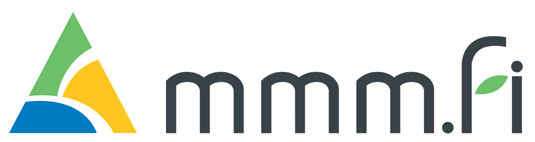 SOPIMUS[x.x.201x][Drno xx/xx/2015][Drno xx/xx/2015]LIITE 5SOPIMUS [X-PALVELUN] HANKINNASTA Asiantuntijan nimi:      Asiantuntijan nimi:      Asiantuntijan nimi:      Asiantuntijan nimi:      Tehtävänimike:      Tehtävänimike:      Tehtävänimike:      Tehtävänimike:      Asiantuntijan koulutus. Asiantuntijan koulutus. Asiantuntijan koulutus. Asiantuntijan koulutus.  Asiantuntijan erityisosaaminen ja kokemus selvityksen alalta:       Asiantuntijan erityisosaaminen ja kokemus selvityksen alalta:       Asiantuntijan erityisosaaminen ja kokemus selvityksen alalta:       Asiantuntijan erityisosaaminen ja kokemus selvityksen alalta:      Kokemus aiemmista vastaavista hankkeista, ilmoita referenssiasiakkaan nimi ja referenssin yhteystietoLyhyt kuvaus toimeksiannon sisällöstäAjankohta, jolloin kuvatut tehtävät suoritettu (ilmoita vuodet esim. 2012-2015)Toimeksiannon suorittamiseen käytetty työaika kuukausina tai päivinä ilmoitettuna